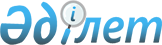 О признании утратившими силу некоторых постановлении акимата Кармакшинского районаПостановление Кармакшинского районного акимата Кызылординской области от 06 мая 2016 года № 245      В соответствии с Законом Республики Казахстан от 23 января 2001 года "О местном государственном управлении и самоуправлении в Республике Казахстан" и Законом Республики Казахстан от 6 апреля 2016 года "О правовых актах" акимат Кармакшинского района ПОСТАНОВЛЯЕТ:

      1. Признать утратившими силу: 

      1) постановление акимата Кармакшинского района от 26 фебраля 2015 года № 662 "Об утверждении Положения коммунального государственного учреждения "Аппарат акима Кармакшинского района"" (зарегистрировано в реестре государственной регистрации нормативных правовых актов за номером № 4924 от 26 марта 2015 года), опубликовано в газете "Қармақшы таңы" от 1 апреля 2015 года № 24 (9377);

      2) постановление акимата Кармакшинского района от 29 января 2015 года № 638 "Об утверждении Положения коммунального государственного учреждения "Кармакшинский районный отдел занятости, социальных программ и регистрации актов гражданского состояния"" (зарегистрировано в реестре государственной регистрации нормативных правовых актов за номером №4871 от 13 февраля 2015 года), опубликовано в газете "Қармақшы таңы" от 28 февраля 2015 года № 16 (9369);

      3) постановление акимата Кармакшинского района от 29 января 2015 года № 638 "Об утверждении Положения коммунального государственного учреждения "Кармакшинский районный отдел ветеринарии"" (зарегистрировано в реестре государственной регистрации нормативных правовых актов за номером № 5252 от 8 декабря 2015 года), опубликовано в газете "Қармақшы таңы" от 26 декабря 2015 года № 100 (9453)

      2. Контроль за исполнением настоящего постановления возложить на руководителя аппарата акима Кармакшинского района Шерниязова Б.

      3. Настоящее постановление вводится в действие со дня подписания.


					© 2012. РГП на ПХВ «Институт законодательства и правовой информации Республики Казахстан» Министерства юстиции Республики Казахстан
				
      Аким Кармакшинского района

Макашов С.
